BACKGROUNDHOMESTAY COORDINATOR (INDEPENDENT CONTRACTOR)ASD-S LOCATION: SIR JAMES DUNN ACADEMY START DATE: FEBRUARY 2024Atlantic Education International (AEI) through its New Brunswick International Student Program (NBISP) welcomes youth (aged 11-18) from around the world to come to New Brunswick to study in the Anglophone sector of our public education system. One of the strengths of the NBISP is its homestay program. Each student who participates in the New Brunswick International Student Program is closely matched with a host family who lives in the area of the school that they will attend.HOMESTAY COORDINATOR POSITIONNBISP is searching for self-motivated homestay coordinators to join the team as an independent contractor.     Responsibilities will include but not limited to:Promote the host family program in your communitySeek new homestay families on an ongoing basisRecruit, screen, and interview host familiesFoster and encourage student engagementOrganize activities for international studentsCommunicate regularly with students and host familiesRespond quickly to emergency situationsCollaborate and produce reports regularly with Regional Manager & Homestay AdministratorOrganize and attend student airport arrivals and departuresWork with AEI staff to deliver student and host orientationYour attitude, skills and interests are just as important as your area of study/or experience. We are looking for diverse backgrounds that bring a combination of the following:Remuneration is based on the number of student placements that the successful candidate has in their portfolio (at any given time throughout the year).Please submit a cover letter and resume to aeihr@gnb.ca and indicate in the subject line: Homestay Coordinator Saint Andrews. Deadline to apply is December 31, 2023. We appreciate your interest in our organization! Only those persons selected for an interview will be contacted.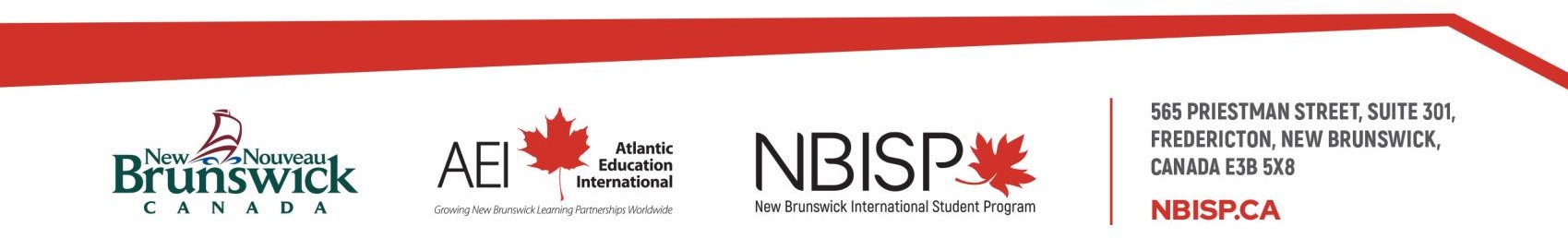 Need to have:Nice to have:Minimum high school diploma supplemented by relevant further education/experience in the field of education, social work, or the social sciencesAbility to travel and work flexible hours. Must have owncar and valid driver’s license.Must have the ability to work within tight timelinesMust demonstrate sensitivity for the requirements of international students: language difficulties, culture shock, and community/school adjustment.International experience an asset.Experience in programming for youth aged 11-18 years old.Knowledge of database systems and computer technologyUnderstanding of the New Brunswick education system